                                                                                              проект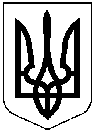        ШЕВЧЕНКІВСЬКА РАЙОННА У МІСТІ ДНІПРІ РАДАVII СКЛИКАННЯСЕСІЯР І Ш Е Н Н Я     	                                                        № Про внесення змін до рішення Шевченківської районної у місті ради від 07.06.2017 № 4 «Про затвердження кількісного та персонального складу виконавчого комітету Шевченківської районної у місті ради»         Відповідно до ст. 51 Закону України «Про місцеве самоврядування в Україні», та у зв’язку з кадровими змінами,  районна у місті рада                                                 В И Р І Ш И Л А :         1. Внести зміни до рішення Шевченківської районної у місті ради від 07.06.2017 № 4 «Про затвердження кількісного та персонального складу виконавчого комітету Шевченківської у місті ради» а саме:         Пункт 1 рішення викласти в наступній редакції: Визнати кількісний склад виконавчого комітету – 13 осіб.         Пункт 2 рішення викласти в наступній редакції: Затвердити персональний склад виконавчого комітету:         2. Контроль  за виконанням даного рішення покласти на заступника голови районної у місті ради – керуючого справами виконкому Ребченко М.В.,  постійну комісію з питань депутатської діяльності, розвитку місцевого самоврядування, етики, регуляторної політики, законності, боротьби зі злочинністю та зв’язків з громадськістю (Акопян С.М.).        Голова районної  у місті ради                          		   А.В. Атаманенко                                           1АтаманенкоАртем ВіталійовичГолова районної у місті ради2БоркутаОлександр ОлександровичЗаступник голови районної у місті ради3Ворновицький Леонід АркадійовичЗаступник голови районної у місті ради з питань діяльності виконавчих органів4РезворовичВладислав ОлеговичЗаступник голови районної у місті ради з питань діяльності виконавчих органів5РебченкоМарина ВалеріївнаЗаступник голови районної у місті ради з питань діяльності виконавчих органів — керуючий справами виконкому6ОрловаЛариса ПетрівнаНачальник управління Державної казначейської служби у Шевченківському районі7Сорокіна Ірина ВеніамінівнаДиректор КП «Жилсервіс-2» Дніпровської міської ради8ХасілєвОлег ЙосиповичГоловний лікар КЗ “Дніпропетровська міська поліклініка №4” ДОР9КривозубВіктор МарковичДиректор Комунального закладу “Дніпропетровський регіональний центр професійно-технічної освіти”10      Степанян Олена ОлександрівнаДепутат міської ради11Лаппо Ігор МиколайовичДепутат міської ради12Концевий Василь РостиславовичНачальник юридичного відділу районної у місті ради13Трубєй В'ячеслав ГригоровичДепутат міської ради VI скликання